CAMARA MUNICIPAL DE SANTA BRANCA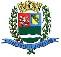 SECRETARIA DE FINANÇAS - CNPJ.01.958.948/0001-17PCA AJUDANTE BRAGA 108 CENTRO SANTA BRANCAData: 02/03/2018 14:52:51Transparência de Gestão Fiscal - LC 131 de 27 de maio 2009	Sistema CECAM (Página: 1 / 1)Empenho	Processo	CPF/CNPJ	Fornecedor	Descrição	Mod. Lic.	Licitação	Valor Empenhado	Valor Liquidado	Valor PagoMovimentação do dia 21 de Fevereiro de 201801.00.00 - PODER LEGISLATIVO01.01.00 - CAMARA MUNICIPAL01.01.00 - CAMARA MUNICIPAL01.01.00.01.000 - Legislativa01.01.00.01.31 - Ação Legislativa01.01.00.01.31.0001 - MANUTENÇÃO DA CAMARA01.01.00.01.31.0001.2001 - MANUTENÇÃO DA CAMARA01.01.00.01.31.0001.2001.33903905 - SERVIÇOS TÉCNICOS PROFISSIONAIS01.01.00.01.31.0001.2001.33903905.0111000 - GERALMODALIDADES DE LICITAÇÃOCONCURSOCONVITETOMADA DE PREÇOSCONCORRÊNCIADISPENSA DE LICITAÇÃOINEXIGÍVELPREGÃO PRESENCIALPREGÃO ELETRÔNICOOUTROS/NÃO APLICÁVELRDCSANTA BRANCA, 21 de Fevereiro de 2018LUIS FERNANDO DA SILVA BARROSCRC SP-325493/O-3CONTADOR LEGISLATIVO410/0   013.471.558/0001-05505 - CONSTRUTORA G 100 LTDA, PESQUISA HISTORICA, PROSPECCAO ARQUITETONICA E DIAGNOSTICOS;DISPENSA D/014.850,0014.850,0014.850,00LEVANTAMENTO FOTOGRAFICO; LEVANTAMENTO DE DANOS; LEVANTAMENTO DEPATOLOGIAS NA EDIFICACAO; MAPA DE DANOS; LAYOUT DA PROPOSTA DERESTAURO; PROJETO EXECUTIVO/ARQUITETONICO; PROJETO DE RESTAUROEXECUTIVO/TECNICO; ELABORACAO DE MEMORIAL DESCRITIVO; PLANILHASUBTOTALORCAMENTARIA------------------------------------------------------------------------------------SUBTOTAL----------------------------------------------------------------------------------------------------------14.850,0014.850,0014.850,00TOTAL----------------------------------------------------------------------------------------------------------14.850,0014.850,0014.850,00